 1-) Yukarıda verilen ahiret hayatı ile ilgili kavramlar hangi seçenekte doru sıralanmıştır? 	             I	                     II	                  III         Maki	Orman		Bozkır    Bozkır	Orman		Maki    Bozkır	Maki 		Orman   Orman	Bozkır		Maki2-) Yukarıdaki numaralandırılmış yerlere  Akdeniz iklimi  ile ilgili  aşağıdakilerden hangisinin yazılması yanlış olur?Bitki örtüsü makidir.Yazları sıcak ve kurak geçer.Yağışlar genellikle kar şeklindedir.En çok yağış kış aylarında görülür.3-) Türkiye Fiziki haritasında hangi bölgemizde kahverengi daha fazladır?A) İç Anadolu Bölgesi          B) G.Doğu Anadolu BölgesiC) Doğu Anadolu Bölgesi    D) Marmara Bölgesi4-) Yukarıda Anadolu ve Mezopotamya’da kurulan uygarlıklar ile ilgili bilgiler verilmiştir buna göre hangi uygarlık hakkında bilgi verilmemiştir? A)Asurlar		 B)LidyalılarC)Babiller		 D)Sümerler5-) Buna göre yukarıda hangi numara ile gösterilen yerde hata yapılmıştır? A) 1		B) 2 		C) 3		D) 46-)Aşağıdakilerden hangisi bu hakkımızın bize yüklediği sorumluluklardan biridir?A) Doğayı ve çevremizi korumakB) Tehlikelerden kaçınmakC) Kişisel eşyalarımızı korumakD) Sosyal etkinliklerde bulunmak7-) Aşağıda verilen şehirlerden hangisi harita üzerinde diğerlerine göre farklı bir renk ile ifade edilir?A) Antalya    B) Erzurum    C) Tunceli    D) Sivas8-) Yukarıdaki bilgilerden hangisi veya hangileri yanlıştır?                                                                             A) Yalnız I	B) I ve IIC) II ve III	D) Yalnız II	9-) Aşağıdakilerden hangisi ülkemizin yemek kültürüne ait bir yiyecek değildir?A) Hünkarbeğendi		B) Hamsili pilavC) Kete				D) Spagetti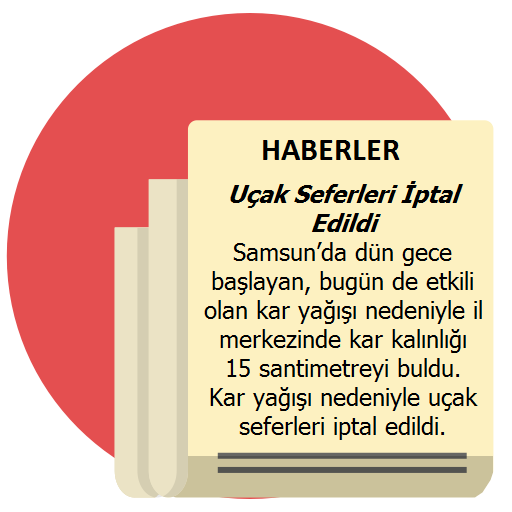 10-) Verilen gazete haberinde iklimin aşağıdakilerden
hangisi üzerindeki etkisine örnek verilmiştir?  A) Halkın giyim biçimi B) Evlerin yapı malzemeleri C) Ulaşım faaliyetleri D) Yetiştirilen tarım ürünlerihttps://www.sorubak.com 11-) Buna göre, aşağıdakilerden hangisi nüfusun dağılışında etkili olan beşeri faktörlerden biri değildir?A) Tarım             B) Sanayi             C) İklim    	   D) Ulaşım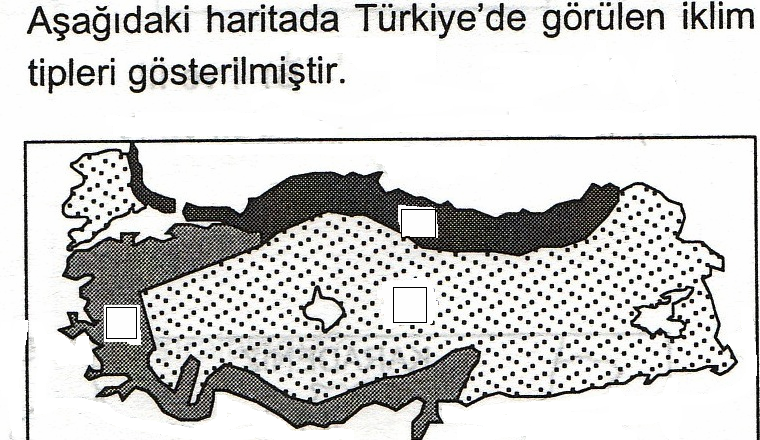 12-) Yukarıdaki haritaya göre 1, 2 , 3 numaralı yerlerde hangi iklim tipleri gelmelidir ?	       I		       II		  IIIA)	Karasal 		Akdeniz		KaradenizB)	Akdeniz		Karasal		KaradenizC)	Akdeniz		Karadeniz	KarasalD)	Karadeniz	Karasal		Akdeniz“Geniş bir alanda, uzun yıllar boyunca etkili olan hava koşullarına …………………. denir.”
 13-) Yukarıda verilen ifadede boş bırakılan yere aşağıdakilerden hangisi gelmelidir?A) Hava durumu		 B) Meteoroloji C) İklim 			 D) Klimatoloji14-) Aşağıdakilerden hangisi milli bayramlara örnek gösterilemez?
A) Ulusal Egemenlik ve Çocuk Bayramı
B) Kurban Bayramı
C) Cumhuriyet Bayramı
D) 30 Ağustos Zafer Bayramı15-) Aşağıdaki iklim tiplerinden hangisi Türkiye’de görülmez ?A) Karasal iklim          B) Karadeniz iklimi C) Akdeniz iklimi        D) Muson iklimi16-) Bir şehrin göç almasında ve nüfusunun artmasında aşağıdakilerden hangisi etkili değildir?A) Sanayinin gelişmiş olması.                            B) Uygun iklim koşullarına sahip olması.C) Turizmin gelişmiş olması.                              D) Dağlık ve engebeli olması.Yazilidayim.netYBAŞARILAR….Adı :2022-2023 EĞİTİM-ÖĞRETİM YILI…………………………………………………… ORTAOKULUSOSYAL BİLGİLER
 5.SINIF 1.DÖNEM 2.YAZILIPUAN:Soyadı :2022-2023 EĞİTİM-ÖĞRETİM YILI…………………………………………………… ORTAOKULUSOSYAL BİLGİLER
 5.SINIF 1.DÖNEM 2.YAZILIPUAN:Sınıfı :                       No:2022-2023 EĞİTİM-ÖĞRETİM YILI…………………………………………………… ORTAOKULUSOSYAL BİLGİLER
 5.SINIF 1.DÖNEM 2.YAZILIPUAN:DY                                    CÜMLELER-İFADELEREtkin bir vatandaş kanun ve kurallara uymaz ve sorumsuzca hareket eder.Ortak bir amaç için bir araya gelen, aralarında etkileşim olan, en az iki kişiden oluşan topluluğa birey denir.Friglerin yaptığı fibula denen çengelli iğne, günümüzde kullanılan çengelli iğnelerin tarihteki ilk örneğidir.Tarihteki ilk yazılı antlaşma Hititler ile Mısırlılar arasında imzalanan Kadeş antlaşmasıdır.Üç tarafı sularla çevrili, bir tarafı karayla bağlantılı yeryüzü şekline ada denir.Yeryüzünde görülen iklim tiplerini, iklimlerin özelliklerini inceleyen bilim dalına klimatoloji adı verilir.Plato; Çevresine göre yüksekte kalan, akarsular tarafından parçalanmış geniş ve engebeli yüzey şekilleridir.İklimin elverişli, yer şekillerinin sade, iş olanaklarının bol olduğu yerlerde nüfus yoğunluğu azdır.Fiziki haritalarda deniz seviyesine yakın ve yükseltisi az olan yerler kahverengi ile gösterilir.Geniş bölgelerde, uzun yıllar boyunca hava olaylarının gösterdiği ortalama duruma iklim denir.I- Ova gibi deniz seviyesindeki yerler mavi renk,II- Orta yükseklikte olan plato gibi yerler yeşil renk,III- Dağlık ve yüksek yerler kahverengi renk ile gösterilir.